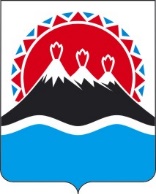 МИНИСТЕРСТВО СТРОИТЕЛЬСТВАИ ЖИЛИЩНОЙ ПОЛИТИКИКАМЧАТСКОГО КРАЯПРИКАЗВ целях уточнения полномочий Министерства строительства и жилищной политики Камчатского краяПРИКАЗЫВАЮ:1. Внести в приложение к приказу Министерства строительства и жилищной политики Камчатского края от 22.03.2024 № 7-Н «Об утверждении Порядка предоставления учителям общеобразовательных учреждений в Камчатском крае в возрасте до 35 лет (включительно) социальной выплаты для оплаты первоначального взноса по ипотечному жилищному кредиту (займу) на приобретение жилого помещения в Камчатском крае» изменение, дополнив его частью 231 следующего содержания:«231. В случае принятия Комиссией решения, указанного в пункте 1 части 24 настоящего Порядка, Министерство издает приказ о предоставлении гражданину социальной выплаты, содержащий сведения о ее размере и составе семьи гражданина.».2. Настоящий приказ вступает в силу после дня его официального опубликования и распространяется на правоотношения, возникшие с 22 февраля 2024 года. [Дата регистрации] № [Номер документа]г. Петропавловск-КамчатскийО внесении изменения в приложение к приказу Министерства строительства и жилищной политики Камчатского края от 22.03.2024 № 7-Н «Об утверждении Порядка предоставления учителям общеобразовательных учреждений в Камчатском крае в возрасте до 35 лет (включительно) социальной выплаты для оплаты первоначального взноса по ипотечному жилищному кредиту (займу) на приобретение жилого помещения в Камчатском краеВрио Министра[горизонтальный штамп подписи 1]А.В. Фирстов